Муниципальное бюджетное учреждение культуры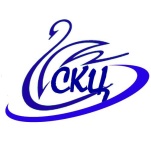 «Лебяжьевский Социально-культурный центр»/МБУК «Лебяжьевский СКЦ»/*****************************************************************************ЗаявлениеСообщаю вам о том, что «___»_______________ 20__ г. я намерена выйти на работу из отпуска по уходу за ребенком до _____ лет на условиях неполного рабочего дня. Прошу установить мне следующий график работы с ___ ч. ___ м. до ___ч. ___м. Прошу сохранить ежемесячное пособие по уходу за ребенком.Директору МБУК «Лебяжьевский СКЦ»Хлыстунову Д.М.Директору МБУК «Лебяжьевский СКЦ»Хлыстунову Д.М.отФИО полностью(дата)(подпись)(расшифровка подписи)